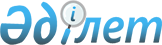 О внесении изменений в решение областного маслихата от 29 сентября 2023 года № 57 "Об утверждении Правил создания, содержания и защиты зеленых насаждений населенных пунктов Актюбинской области"Решение Актюбинского областного маслихата от 14 марта 2024 года № 118
      Актюбинский областной маслихат РЕШИЛ:
      1. Внести в решение областного маслихата "Об утверждении Правил создания, содержания и защиты зеленых насаждений населенных пунктов Актюбинской области" от 29 сентября 2023 года № 57, следующие изменения: 
      в Правилах создания, содержания и защиты зеленых насаждений населенных пунктов Актюбинской области, утвержденных указанным решением пункт 58 изложить в следующей редакции:
      "58. Размер вреда за незаконную порубку и повреждение деревьев и кустарников до степени прекращения роста, хищение древесины физическими и юридическими лицами, предусмотренный пунктом 1 Базовых ставок для исчисления размеров вреда, причиненного нарушением лесного законодательства Республики Казахстан, утвержденных приказом исполняющего обязанности Министра экологии и природных ресурсов Республики Казахстан от 22 сентября 2023 года № 265, зарегистрированный в Реестре государственной регистрации нормативных правовых актов № 33476, исчисляется уполномоченным органом.".
      2. Настоящее решение вводится в действие по истечении десяти календарных дней после дня его первого официального опубликования.
					© 2012. РГП на ПХВ «Институт законодательства и правовой информации Республики Казахстан» Министерства юстиции Республики Казахстан
				
      Председатель областного маслихата 

Г. СУЕНТАЕВА
